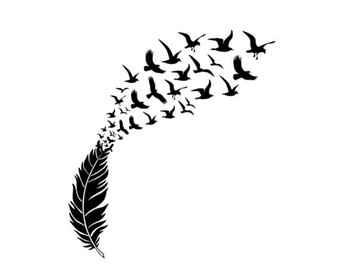 Mercredi 15 janvier 2020 de 15 h à 17 hA l’occasion de la nouvelle année, venez confectionner votre carte de vœux Sapin en 3 dimensions. 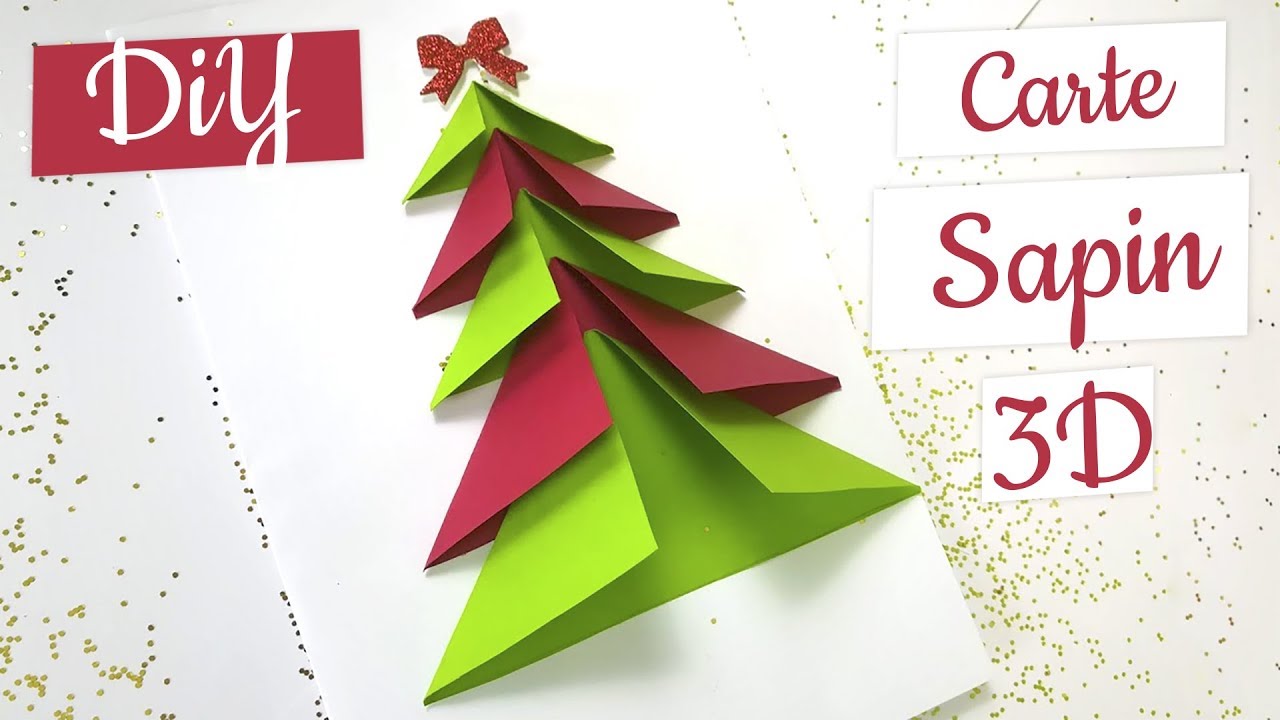 